Муниципальное    дошкольное образовательное учреждение Куйбышевского района – детский сад «Орлёнок»СОГЛАСОВАНО:							УТВЕРЖДАЮ:Старший воспитатель						ЗаведующийДОУ «Орлёнок»						            ДОУ «Орлёнок»И. А. Науменко							Е. В. Ремзенок___________________						__________________«__» _________2024 г. 						«__» ________2024 г. Сценарий  выпускного утренника «Звездочки нашего детского сада»для детей подготовительной к школе группы 									Составлен музыкальным 									руководителемА.В.Домниковойг. Куйбышев НСО2024Под музыку появляется волшебник-звездочет с сундучком, подзорной трубой.Звездочет:
Послушайте! Ведь, если звезды зажигают -значит - это кому-нибудь нужно?
Значит - это необходимо, чтобы каждый вечер над крышами загоралась хоть одна маленькая звездочка. А сегодня в этом зале зажжется не одна, а целое созвездие Талантов!Я - главный магистр волшебных наук,
Ребятам и взрослым - загадочный друг!
Я в небо ночное на звезды гляжу, Про звездные тайны вам все расскажу.
(Указывая на сундучок.)
Я звезды с собою сюда прихватил,
На небе достаточно много светил!
Сегодня их всех я вам представляю …(открывает сундук, а оттуда свет)
И праздничный бал выпускной объявляю!(машет палочкой и удаляется )Дети исполняют танцевальную композицию .На ладошках звезды. Воспитатели через «коридор» из детей выходят на последнем куплете под аплодисменты гостей.Танец «Зажигаем звезды» (гр. »Волшебники»)1 Ведущая:Добрый день, дорогие гости!Наш детский сад опять гостей встречает,      Друзьям своим он снова рад.И ярко звездочки сегодня зажигает,Наш праздничный, прощальный – Звездный бал!2 Ведущая:                          Звезды – это символ успеха,Символ таланта, радости, смеха!Дети, как звезды, тоже горят!Недаром сегодня такой звездопад!Дети:1р: Прощальный, звездный бал! Гостями переполнен зал!Так много любопытных глаз устремлено сейчас на нас.И мы волнуемся немного, ведь ждет нас новая дорога,Дорога новых дел, мечтаний и звёздных начинаний.2р: И каждый здесь из нас звезда, просим помнить это всегда,Ведь детский сад – это фабрика звезд, говорим мы вам это всерьез!3р: Талантов нам не занимать, о каждом можно здесь сказать,Достоин всяческих похвал, ты -  молодец, ты – супер стар!4р: Здесь раскрыли в нас таланты, мы певцы и музыканты,Мы художники, танцоры, и немножечко актеры.6р: Из дошколят мы выросли, Настал наш звездный час.      Но не забудем мы тебя.Все:  Любимый садик наш!Песня «Зажигаем звезды» (воспитатели- куплет, дети припев)Падают звёзды с неба,
А другие ярче светят.
Могут быть звёзды – планеты,
Могут быть звёзды – дети.
Открывают чудо-небеса
Удивленья полные глаза.
Молодые льются голоса –
Это звёздная роса.
Припев:
Снова в этом зале
Звёзды засияли.
Ты даже не ждёшь:
На тебя прольётся звёздный дождь.
Вспыхнув лишь однажды,
Не погаснуть очень важно.
Юность крылья нам даёт
В небо звёздное полёт.
Через много-много долгих лет
Пронесём мы в душах яркий свет.
И оставит в сердце добрый след
Эхо творческих побед.1 Ведущая:Сегодня все дети получат наградуПремию нашего Детского сада!2 Ведущая:Что Оскар? Что Ника? Орёл Золотой!Нигде не вручают награды такой!1 Ведущая:Вы самые яркие звёзды для насИ эта дорога, ребята для Вас!1 Ведущая: Нам осталось только перерезать шелковую ленточку, которая откроет нашим выпускникам прямую дорогу вперёд, к светлому будущему. 2 Ведущая:Честь открытия пути предоставляется заведующему нашего детского сада Елене Владимировне. (Фанфары, заведующий перерезает ленточку:В добрый путь!)Встречайте звездочки нашего детского сада!Ведущая представляет детей по парам. Дети проходят на свои места1 Ведущая: Какие хорошие выросли дети!Ну, где вы таких, еще можете встретить?Талантливых, умных, красивых и смелых, и фантазёров во всём несомненных!2 Ведущая: Ребята и мне вам хочется пожелать, Чтобы в школе вы все учились на 4 и 5!Тогда и школьная страна рано или поздно,Станет не простой страной, а страною звёздной!Выходят дети на чтение стихов на середину1р:Праздник для нас очень важный сегодня:
День выпускной настает.
Жаль, что уходим из детского сада:
Осенью школа нас ждет!2р:Сегодня я почти- что не спала, Всю ночь возилась и рассвет ждала.И вдруг мне стало ясно, что со мной — Сегодня же мой первый выпускной!3р:Мы выросли, почти — что первоклашки, Ушли в преданье сосочки, и кашки.Для сада мы теперь выпускники.Мы без пяти минут — ученики!4р:Наш детский сад любимый – весёлая планета,Для нас стал общим домом, где было море света!Где добрые улыбки нас по утрам встречалиГде мы не знали грусти, не знали и печали!5р:Лучик солнышка с утра в школу всех ребят разбудит, Но свой детский сад всегда   первоклассник помнить будет! 6р:Вы нас тут бережно хранили, Считать и рисовать учили.Вам благодарность от ребят, Все:Спасибо, наш любимый детский сад!Песня «Лучший садик наш» муз. А. Евтодьевой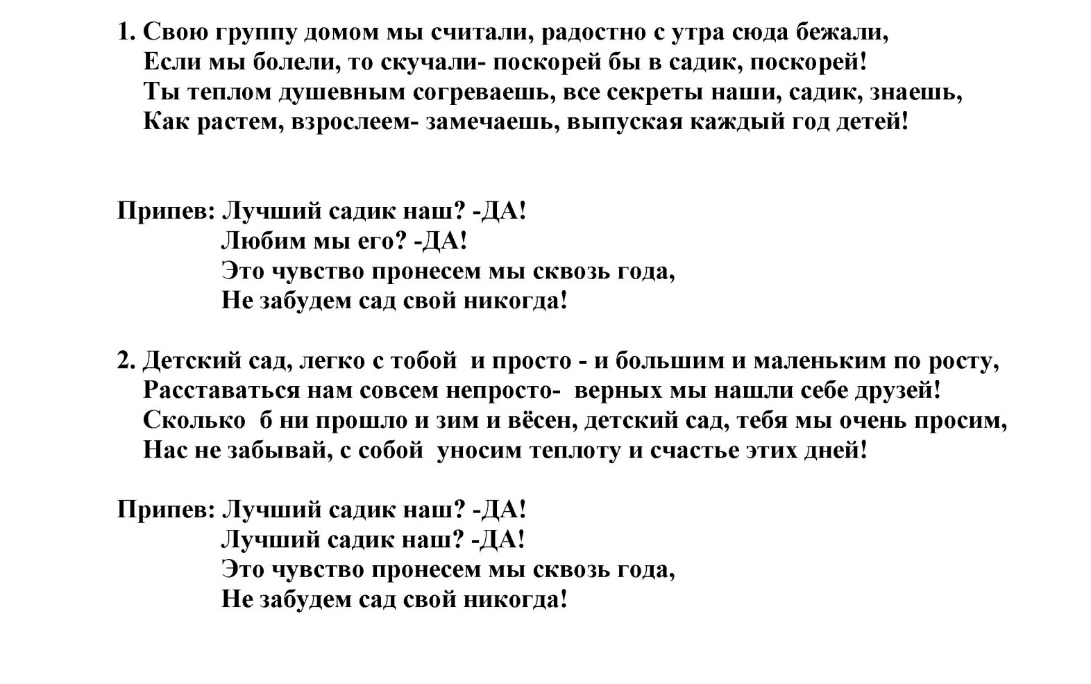        Дети садятся на свои места1 Ведущая: Как хорошо, что вы, ребята, пойдете учиться в школу, станете образованными людьми, узнаете много интересного. Пока вы росли,  набирались сил и знаний в садике, мы вместе с вами радовались вашим успехам, вместе выступали на праздниках, вместе играли и пели. А сегодня самое трудное путешествие - в страну Знаний. А чтобы туда попасть, нужно произнести волшебные слова: ЭНЕ, БЭНЕ, РАБА. А теперь волшебные слова надо повторить всем вместе с закрытыми глазами. Звучит музыка, в зал заходит Гарри  ПоттерПоттер: Добрый день, дорогие взрослые и дети! Вы меня узнали, друзья?Обращаясь к детям: Правильно, я Гарри ПоттерВы столько лет ходили в этот детский сад, вы заметили, что он совершенно особенный, необычный, волшебный? И сегодня, когда вы становитесь уже совсем взрослыми – я открою вам секрет. Этот детский сад – это первая ступень обучения школы чародейства и волшебства! Сегодня вы оканчиваете 1 ступень магического образования и переводитесь на старший курс, в школу! А хотите вспомнить, как все начиналось? Какими крохами вы пришли в детский сад? Тогда внесите мне магическую шляпу.  Под музыку воспитатель подносит «волшебную шляпу».  Что же нам хочет сказать волшебная шляпа?Шляпа: Первый экзамен -воспоминалиус!Звучит музыка, заходят дети средней группы, поздравление и танец.Танец малышей2 Ведущая: Спасибо, милым малышам, что пришли поздравить нас.Поттер: Ну как вам мое волшебство понравилось? Что же дальше скажет нам волшебная шляпа?Шляпа: Второй экзамен - мечталиус.1 Ведущая: Дорогие наши гости, наши ребята только собираются в школу, но уже строят грандиозные планы. Они уже сейчас мечтают о том, кем они будут в жизни. За кулисы уходят 8 детей, берут подушки и под музыку заходят в зал, позевая, под «Спокойной ночи, малыши», встают возле своей подушки на коленки. Рассказывающий стихи, встает.1 М: Снова спать одно и тоже, кто придумал тихий час?Целых 2 часа лежишь, притворяешься, что спишь.1 Д: А я спать не собираюсь, просто молча полежать,Главное не хохотать.2 Д: Молча, так не интересно, предлагаю помечтать,Кто кем в жизни хочет стать.Я бы в магазин пошла продавать игрушки.Приглашаю вас с собой милые подружки.2 М:  А я художником известным  стану обязательно.  Рисовать мне интересно, очень увлекательно! 
1 М: Скоро буду я военным,  или просто летчик- ас! 
Как герой обыкновенный защищать я буду вас! 
Д: Я хочу стать педагогом, пусть все удивляются.Ведь с детсада и со школы все и начинаетсяМалышами в сад приходят и артистка, и банкир,А потом себя находят, чтобы покорить весь мир!3М: Я подамся в президенты, буду получать презенты,Страною буду управлять, всем зарплаты прибавлять!2М: Эй, тревога, всем молчать,Воспитатель идет, спать!Заходит воспитатель-ребенокВосп: Посмотрите-ка на них, спать не собираются,Надо мною целый час просто издеваются.Голова уже трещит, кто болтает, кто не спит.Дети: Мы не знаем, это кто, потому что спим давно.М: Ой, смотрите мушка у Саши на подушке.Саша: Что еще за мушка, щас как дам подушкой (замахивается подушкой)М: А у Маши стрекозаВосп: Закрывайте все глаза! Нету с вами мне покоя, Дима спи, ну что такое!Д: Слышите, Артем храпит, притворяется, что спит.М: Ябеда, получишь (грозит кулаком)Д: А мне Алиса спать мешает, меня за руку щипает.Алиса: Я ей вовсе не мешала, я подушку поправляла.Восп: Ну-ка, глазки закрывайте и скорее засыпайте. Проходит вокруг детей, гладит по голове и выходит на середину.Восп: Кажется все уснули, пойду-ка я выйду на минуточку в метод.кабинет обсудить завтрашнее занятие. Уходит за кулисыД: Что мы просто так лежим, а давайте пошалим.Все: Ура!	Танец «Баюшки-баю»М: Атас! Воспитатель идет!Восп: Молодцы, вы крепко спали, никому не помешали.Как же мне вас разбудить, как же полдником кормить?Дети: Ура, полдник! Убегают за кулисы, оставляя подушки, возвращаются на поклон.1 Ведущая: Вот такие они современные мечтатели. Давайте все вместе скажем. Наши дети –лучше всех! Родители повторяютПоттер: Как вам, милые друзья, мое второе волшебство. Берет шляпу. Ну и 3 волшебство.Шляпа: Третье волшебство- вокалиус -распевалиус.2 Ведущая: Встречайте наших звездочек детского сада «Орленок».Песня «Детский сад, пожелай нам удачи!» автор Л. Некрасова, Т. Никулина1. Начинается, начинается,
    Суматоха и волнение у нас.
    Выпускается, выпускается,
    Из детсада наша группа в первый класс.Припев:  Мы тебя, детский сад, любим очень,
                Но и в школу из нас каждый хочет,
                Посмотри, как мы все подросли,
                Пожелай нам удачи в пути!2.  Мы весёлые и бедовые,
     Отправляемся сегодня в дальний путь.     Впереди нас ждёт много нового,     И поэтому волнуемся чуть-чуть.Припев:3. Вас, любимые воспитатели,
    С удовольствием бы взяли мы с собой,
    С вами было нам замечательно,
    Нас простите, что не слушались порой.    
  Припев:Поттер: Увы, но шляпа желаний закончила свое волшебство. А вы доказали, что готовы перейти на 2 ступень обучения, в школу. Школа вас давно уж ждет, пусть вам в жизни повезет.Ну а мне уже пора, до свиданья, детвора.Уходит1 Ведущая: Вот так чудеса сегодня на нашем празднике! 2 Ведущая: Мне кажется, что они продолжаются… К нам на праздник кто-то идёт.В зал вбегают Двойка и Единица  (на груди цифры «1» и «2», с оборотной стороны этих табличек цифры «4» и «5»).Единица: 	Лучше нас отметок нет,		Хоть спросите целый свет!Двойка :	Чтобы нас получать – 		Ничего не надо знать!		Единица, где гитара?		Будем петь и танцевать!Двойка и Единица поют на мотив «Песни разбойников» из м/ф «Бременские музыканты»Двойка и Единица (поют вместе):		Мы отличные отметки!		Полюби нас, ученик!		Мы тому друзьями станем,		Кто трудиться не привык.			Ну, зачем вам все знать?			Лучше утром долго спать.Единица: Лучше в мячик поиграть!Двойка: Точно!Двойка и Единица (поют вместе):		Ну, зачем вставать так рано,		В школу с книжками бежать,		Целый день сидеть за партой,		На  уроках  отвечать?			Лучше с нами дружить,			Беззаботно будешь жить!Двойка: Будешь двоечки копить!Единица: Точно!Двойка и Единица под музыку танцуют.1 Ведущая: Что за странные гости пожаловали на наш праздник? Подойду, узнаю, кто они такие.Двойка и Единица быстро переворачивают таблички на груди на «4» и «5».Ведущая: Кто вы такие, и зачем пришли на наш праздник?Двойка и Единица: Мы оценки, и хотим к ребятам в дневники. Ведущая: А какие вы оценки?Двойка: Я – «Пять»!Единица: А я – «Четыре!»Ведущая: Что-то вы очень грязные, неряшливые, и совсем не похожи на хорошие оценки. Ребята, как вы думаете, какие это оценки?       Ответы детей.Единица: Мы, с моей подружкой много чему вас научить можем! Тетрадки пачкать и книжки рвать. А можно ещё уроки прогулять. Или дневник с двойками приятелю одолжить – пусть родителей пугает.  Ну, кто хочет к нам?Двойка:   А кто это у них спрашивать-то будет, ведь   нам срочно надо новую партию двоечников набрать.  Сейчас я кастинг и объявлю!Единица: Вы сами не понимаете, от какой радости отказываетесь.  Мы будем постоянно вместе- у вас в дневниках. Ведущая: Ребята, нужны нам такие оценки? Дети отвечают: НетДвойка передразнивает детей: Подумаешь, какие умные, что хотите отличниками стать? Единица: А вас в школу все равно не примут, потому что вы с цифрами не дружите, считать не умеете. Вот!
Ведущая: Считать мы умеем, а вот вы, как мне кажется, точно с математикой не знакомы. Двойка: Ну, сейчас мы вас проверим. Есть одна интересная играНужно песню спеть и полетать, а потом за единичкой дружно по порядку встать.Музыкальная игра «Игра с цифрами» м. А.ЧугайкинойКто любит математику, тот выучит урок.Все цифры, как солдатики, построятся в рядок.В рядок за единичкою построится отрядИ, по команде, птичками все дружно полетят.Единица: Так, что-то я не поняла! Мы что, не выбрали на кастинге новых деток-двоечников?Двойка отмахиваясь рукой: Эти слишком умные, но одни взрослые детки остались (показывает на родителей)Единица: (смотрит на родителей) Мне странно знакомы ваши лица! Мы с вами нигде не встречались? А скажите-ка мне, на какие оценки вы в школе учились?Родители: Пятёрки! Четвёрки!Единица: Это мы сейчас проверим. Выходите- ка, сюда, мамочки.Игра «Весёлые перчатки»Каждая команда (по 3 человека) получает перчатки, на которых нашиты буквы. Пока звучит музыка, нужно надеть перчатки, сообразить, какое слово нужно составить из 6 букв, и каким образом встать  и  выставить ладошки вперёд, чтобы это слово можно было прочитать зрителям. У каждого участника по одной букве на каждой ладошке – слова АЗБУКА и УЧЕНИК.Единица  и  Двойка  подшучивают над родителями, отпускают реплики.Единица: Ты смотри-ка, они всё-таки справились с заданием. Двойка: Ну это же, девочки, они всегда старательны.Но ничего, есть ещё одно испытание, оно – то и покажет, какие оценки были у пап в  дневниках. Эти точно наши друзья.Двойка: Сейчас всю правду и узнаем!Ну-ка, папы, выходите,Свои таланты покажите.Игра  «Составь слово»В центр зала выходят 4 родителя. Им дают  картон с буквами. Единица зачитывает загадку. Родители должны отгадать загадку и встать так, чтобы дети смогли прочесть отгадкуБуквы – АО, ЕИ, ШП, НЛ.Бывает рыбой и бывает инструментом (ПИЛА)Дерево, из цветов которого заваривают чай (ЛИПА)Бывает пшеничное и бывает футбольное (ПОЛЕ)Что не утаишь в мешке? (ШИЛО)Обувь для колеса (ШИНА)Она бывает морской и бывает для бритья (ПЕНА)Маленькая лошадка (ПОНИ)Двойка:    Ну, ты посмотри! Какие все умные!  Мы здесь только время зря  потеряли.  Ведущая:  Ну что, убедились? Не хотят дети с вами дружить. И родители наши умные и сообразительные и хорошо учились в школе. Поэтому на нашем празднике вы не нужны. Уходите подобру-поздорову!Единица: Других детей пойдем искать! Двойка:   Вижу,  не найти здесь пониманья! Мы уходим, до свиданья!Единица, грозя кулаком: Ну, погодите! Мы с вами еще встретимся! (Уходят)Под музыку заходит ЗвездочетЗвездочет:Что дождались, вот и я.Аплодируйте друзья, Дорогие ребята, я все это время наблюдал за вами. Вы показали свои таланты, знания, устояли и сразились с плохими оценками. И как хорошо, что у вас есть своя мечта, что скоро вы пойдете учиться в школу, станете образованными людьми, узнаете много интересного.  И я с радостью могу сказать, что к школе вы отлично подготовились. Вы -настоящие звездочки нашего детского сада. И мы, гордимся вами, правда, родители? Звездочет: Вы - звезды, ребята, светите сильней!
Дружите, сливайтесь лучами огней,
Чтоб вашим успехом могли мы гордиться
И видеть все ваши счастливые лица! (Под музыку уходит)
Звенит школьный звонок.1 Ведущая: 	Слышите? Школьный звонок огласил этот зал,		В путь дорогих дошколят он позвал!2 Ведущая:	И подходит   к концу этот праздник,		Ну что ж…Вместе: 	В добрый путь, первоклассник!Вальс «Ветер весенний»Звучит инструментальная музыка, дети встают по центру зала для поздравления сотрудников.1 реб:	Закончился праздник, прощаемся с садом,		И нам пожелали удачи в пути,		Мы в школу идём, огорчаться не надо,		Любимый наш сад мы не раз навестим!2 реб: 	И долго ещё будем помнить про  сказки,		Про игры и песни, звучавшие здесь,		Про вашу заботу, внимание, ласку.		Спасибо за то, что на свете вы есть!3 реб:	Спасибо скажем в этот час,		Всем тем, кто рядом был,		Кто так заботился о нас,		Тепло своё дарил.4 реб: 	В мир доброты вы нам открыли дверцу,		Нам детский садик домом стал вторым,		И в этот час от всей души и сердца		Мы всем сотрудникам спасибо говорим! Все: 		СПА-СИ-БО!Песня «Ну, вот и всё» м. Л. МочаловойНу, вот и всё! Собрались сегодня мы в последний разНу, вот и всё! Неожиданно настал прощанья час!Ну, вот и всё! С нетерпеньем школа ждет своих ребятНу, вот и всё! До свиданья, детский сад!Припев:До свиданья, воспитатели! До свиданья, детский сад!С детства мир любимый, сказочный,Не вернуться нам назад!До свиданья, воспитатели! До свиданья, детский сад!Вспоминай хотя бы изредка непоседливых ребят!Ну, вот и всё! Почему-то стали грустными глаза,Ну, вот и всё! По щеке вдруг покатилась слезаНу, вот и всё! Разлетелись мы с друзьями кто куда,Ну, вот и всё! Будем помнить навсегда!Вед 1:   Закончен бал и догорают свечи,
Из глаз невольная слеза..Ведь завтра утром я не встречу
Вас на площадке как всегда!!
И наша группа опустеет,
Взгрустнут игрушки у окна.
Я знаю, дети ведь взрослеют,
Я знаю - им уже пора...
Вед 2:А помните, совсем недавно
Такими крохами пришли,
И дружно в группе вы ревели
В платочки пёстрые свои!
Но вот пришла пора прощаться,
Я говорю -  Счастливого пути!!!
Мы будем помнить вас - любимые, хорошие,
А вы запомните, как вас любили мы!1 Вед – Дорогие ребята, любимые наши выпускники, с праздником вас поздравляет заведующий нашим детским садом Елена Владимировна.Поздравление заведующего ДОУ2 Вед	Сегодня не только ребята покидают наш детский сад, мы прощаемся и  с  родителями наших выпускников. Вам слово, уважаемые родители!Поздравление родителей